Для владельцев ИП и КФК                                              О ветеринарной сертификации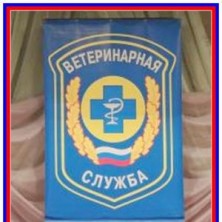 Для перехода на оформление ветеринарных сопроводительных документов (далее ВСД) в электронном виде  осталось менее 5 месяцев Сотрудники хозяйствующих  субъектов должны быть зарегистрированы в ветеринарной информационной системе - ВетИС, после чего им будет предоставлен доступ к  ФГИС «Меркурий», «Аргус» и «Паспорт». Заявление подается в территориальное управление Россельхознадзора. Форма заявки для регистрации и предоставления доступа для юридических лиц и индивидуальных предпринимателей размещена на официальном сайте Россельхознадзора по Республике Хакасия и Тыва и Кемеровской области в разделе «Государственные услуги» на вкладке «Получение доступа к  ФГИС «Меркурий .ХС».                                   Что дает хозяйствующим объектам регистрация ВетИС? АРГУСПозволяет подавать заявки на оформление разрешений Россельхознадзора на ввоз и вывоз подконтрольной продукции на территорию ТС и с территории ТС. Это интересно тем хозяйствующим субъектам, которые осуществляют экспорт, импорт подконтрольных грузов.МЕРКУРИЙ - Позволяет подавать заявки на оформление ВСД;- Гасить входящие электронные ВСД;- Позволяет оформлять ВСД на продукцию из перечня, согласно приказу Минсельхоза РФ №646 от  18.12.2015;- Позволяет оформлять возвратные ВСД  при гашении сертификата; -Позволяет вести журнал вырабатываемой продукции. Это касается производителей подконтрольных товаров;- Позволяет оформлять ВСД на водные биологические ресурсы, следующие до места проведения ВСЭ и (или) для переработки.ПАСПОРТ- Позволяет предоставлять права доступа другим сотрудникам данного хозяйствующего субъекта, если присвоена роль администратора;- Позволяет просматривать профиль пользователя, если присвоена роль  пользователя.По всем вопросам обращаться в ГКУ РХ «Таштыпская ветстанция»по адресу: с. Таштып, ул.Чехова,24. Тел.: 8(39046)-2-1073,  2-16-38.